Harold’s Modified GUESS Method“Cheat Sheet”18 September 2022NOTE: My method is an extension to the popular GUESS method taught in many high schools.How to Solve Physics Word ProblemsHow to Solve Physics Word ProblemsHow to Solve Physics Word ProblemsHarold’s Modified GUESS MethodHarold’s Modified GUESS MethodDiagramGivensObservationsUnknowns EquationsSolveSubstituteDouble CheckExample: A marching band trumpet player marches 10 yards East, then 40 feet North on a football field.  What is the shortest distance he/she must march to return to where he/she started?Example: A marching band trumpet player marches 10 yards East, then 40 feet North on a football field.  What is the shortest distance he/she must march to return to where he/she started?Example: A marching band trumpet player marches 10 yards East, then 40 feet North on a football field.  What is the shortest distance he/she must march to return to where he/she started?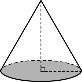 1.  Draw a simple diagram of the problem.       Label everything.G2.  Write down the givens as variables with units.     What information did they provide?       Is any of it extraneous?a = 10 yards Eastb = 40 feet North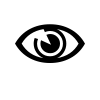 3.  Calculate observations or easily derived information.      Don’t forget unit conversions.U4.  Write down the unknowns.        What are they asking for?Shortest distance is a straight line, or ‘c’c = ____?____  <units>E5.  Recall relevant equations and formulas.Since the path marched is a right triangle, we can use the Pythagorean Theorem: S6.  Solve symbolically for the unknowns.S7.  Substitute the givens into the formula.      Reduce algebraically to the simplest form.        Don’t forget the units.a = 30 feetb = 40 feet✓✓8.  Double check your work.        Ask yourself if the answer makes sense.        Box in your answer.